Vi preghiamo voler indicare nella scheda i dati per la fatturazione di chi effettuerà il bonifico (tutti i campi sono obbligatori)Please write in the form the detailsof the team/person that will send the credit transfer and to whom we have to invoice the staySocietà/Team______________________________________________________________________________________________Nome referent/Name of the contact person: ___________________________________________________________________________________________________________Ragione sociale o nome e cognome/Company name:___________________________________________________________________________________________________________Via/Adress: _______________________________________________________________________________________________________Cap/Town Code:___________________     Città: __________________________________________________________ Prov. ______________Codice Fiscale/p.IVAVat Number:_________________________________________________________________________________________Telefono/Phone: ________________________________ Cellulare/Mobile: ______________________________ Fax:_________________________E-mail: _____________________________________________________________________________________________________Data di arrivo/Arrival Date : ____________________________ Data di partenza/Departure  date:_____________________________ Notti/Nights: ________________Una gratuità ogni 25 paganti per ogni società sportiva che soggiornerà nella stessa struttura alberghiera (solo per prenotazioni effettuate da unico referente in unica soluzione)/One free personevery 25 paying for eachsports club thatwill stay in the same hotel (only for bookings made by a single contact).Si prega di indicare nel form eventuali allergie o intolleranze alimentari. /Please indicate in the formanyallergies or food intolerances.DATA/DATEFIRMA/SIGNATURE________________________________				______________________________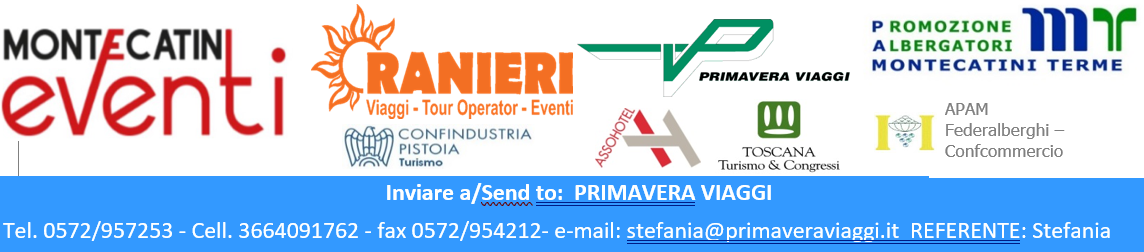 SCHEDA DI PRENOTAZIOZNE ALBERGHIERAApplication formQuota di partecipazione con trattamento pernottamento e prima colazione/Rates per person in Bed and BreakfastQuota di partecipazione con trattamento pernottamento e prima colazione/Rates per person in Bed and BreakfastQuota di partecipazione con trattamento pernottamento e prima colazione/Rates per person in Bed and BreakfastQuota di partecipazione con trattamento pernottamento e prima colazione/Rates per person in Bed and BreakfastQuota di partecipazione con trattamento pernottamento e prima colazione/Rates per person in Bed and BreakfastQuota di partecipazione con trattamento pernottamento e prima colazione/Rates per person in Bed and BreakfastCategoria hotel/Hotel categoryMultiplaMultipleDoppiaTwinSingolaSingleTassa di 
soggiorno/City taxBASIC HOTEL: 2/3 stelle standard€ 31.50€ 37.50€ 49.00€ 0,70/1,004 STELLE/4 STARSSu richiesta/On RequetSu richiesta/On RequetSu richiesta/On RequetSu richiesta/On RequetQuota di partecipazione con trattamento di mezza pensione/Rates per person in Half BoardQuota di partecipazione con trattamento di mezza pensione/Rates per person in Half BoardQuota di partecipazione con trattamento di mezza pensione/Rates per person in Half BoardQuota di partecipazione con trattamento di mezza pensione/Rates per person in Half BoardQuota di partecipazione con trattamento di mezza pensione/Rates per person in Half BoardQuota di partecipazione con trattamento di mezza pensione/Rates per person in Half BoardBASIC HOTEL: 2/3 stelle standard€ 36.50€ 42.50€ 54.00€ 0,70/1,00Su richiesta/On RequetSu richiesta/On RequetSu richiesta/On RequetSu richiesta/On RequetPRANZO PALATERME/LUNCH PALATERMELight Lunch € 7 Light Lunch € 7 Standard Lunch € 8Standard Lunch € 8PRANZO PALATERME/LUNCH PALATERMELight Lunch € 7Light Lunch € 7Standard Lunch € 8 Standard Lunch € 8 Le tariffe indicate si intendono per persona al giorno/The rates are per person per dayLe tariffe indicate si intendono per persona al giorno/The rates are per person per dayLe tariffe indicate si intendono per persona al giorno/The rates are per person per dayLe tariffe indicate si intendono per persona al giorno/The rates are per person per dayLe tariffe indicate si intendono per persona al giorno/The rates are per person per dayLe tariffe indicate si intendono per persona al giorno/The rates are per person per dayLe tariffe indicate si intendono per persona al giorno/The rates are per person per dayLe tariffe non includono la tassa di soggiornochedovràesseresaldata in contantidirettamente in hotel (esenti bambini fino a 10 anni e autisti di bus)/The rates don’t include  the city tax that it must be paid cash directly in the hotel (the children from 0 to 10 years and the drivers are exempted from the payment)Le tariffe non includono la tassa di soggiornochedovràesseresaldata in contantidirettamente in hotel (esenti bambini fino a 10 anni e autisti di bus)/The rates don’t include  the city tax that it must be paid cash directly in the hotel (the children from 0 to 10 years and the drivers are exempted from the payment)Le tariffe non includono la tassa di soggiornochedovràesseresaldata in contantidirettamente in hotel (esenti bambini fino a 10 anni e autisti di bus)/The rates don’t include  the city tax that it must be paid cash directly in the hotel (the children from 0 to 10 years and the drivers are exempted from the payment)Le tariffe non includono la tassa di soggiornochedovràesseresaldata in contantidirettamente in hotel (esenti bambini fino a 10 anni e autisti di bus)/The rates don’t include  the city tax that it must be paid cash directly in the hotel (the children from 0 to 10 years and the drivers are exempted from the payment)Le tariffe non includono la tassa di soggiornochedovràesseresaldata in contantidirettamente in hotel (esenti bambini fino a 10 anni e autisti di bus)/The rates don’t include  the city tax that it must be paid cash directly in the hotel (the children from 0 to 10 years and the drivers are exempted from the payment)Le tariffe non includono la tassa di soggiornochedovràesseresaldata in contantidirettamente in hotel (esenti bambini fino a 10 anni e autisti di bus)/The rates don’t include  the city tax that it must be paid cash directly in the hotel (the children from 0 to 10 years and the drivers are exempted from the payment)Le tariffe non includono la tassa di soggiornochedovràesseresaldata in contantidirettamente in hotel (esenti bambini fino a 10 anni e autisti di bus)/The rates don’t include  the city tax that it must be paid cash directly in the hotel (the children from 0 to 10 years and the drivers are exempted from the payment)Bambini 0-3 anni gratuiti nel letto con i genitori con pasti a consumo da saldare direttamente in hotel. Cullasurichiesta/The babies from 0 to 3 years are free of charge if they stay in the bed with parents. Anymealswill be chargedaccording to consuption.Bambini 0-3 anni gratuiti nel letto con i genitori con pasti a consumo da saldare direttamente in hotel. Cullasurichiesta/The babies from 0 to 3 years are free of charge if they stay in the bed with parents. Anymealswill be chargedaccording to consuption.Bambini 0-3 anni gratuiti nel letto con i genitori con pasti a consumo da saldare direttamente in hotel. Cullasurichiesta/The babies from 0 to 3 years are free of charge if they stay in the bed with parents. Anymealswill be chargedaccording to consuption.Bambini 0-3 anni gratuiti nel letto con i genitori con pasti a consumo da saldare direttamente in hotel. Cullasurichiesta/The babies from 0 to 3 years are free of charge if they stay in the bed with parents. Anymealswill be chargedaccording to consuption.Bambini 0-3 anni gratuiti nel letto con i genitori con pasti a consumo da saldare direttamente in hotel. Cullasurichiesta/The babies from 0 to 3 years are free of charge if they stay in the bed with parents. Anymealswill be chargedaccording to consuption.Bambini 0-3 anni gratuiti nel letto con i genitori con pasti a consumo da saldare direttamente in hotel. Cullasurichiesta/The babies from 0 to 3 years are free of charge if they stay in the bed with parents. Anymealswill be chargedaccording to consuption.Bambini 0-3 anni gratuiti nel letto con i genitori con pasti a consumo da saldare direttamente in hotel. Cullasurichiesta/The babies from 0 to 3 years are free of charge if they stay in the bed with parents. Anymealswill be chargedaccording to consuption.CAMERE RICHIESTE/REQUESTS ROOMSCAMERE RICHIESTE/REQUESTS ROOMSCAMERE RICHIESTE/REQUESTS ROOMSCAMERE RICHIESTE/REQUESTS ROOMSCAMERE RICHIESTE/REQUESTS ROOMSCAMERE RICHIESTE/REQUESTS ROOMSCAMERE RICHIESTE/REQUESTS ROOMSn° singolen° single roomsn° doppien° twin roomsn° matrimonialin° double roomsn° matrimoniali 
+ 1 letton° triplen° 3 bedded roomsn° matrimoniali+2 lettin° double+2besdn° quadruplen° 4 bedded roomsLe camere singole saranno riconfermate fino ad esaurimento, dopo di che verrà data sistemazione in doppia uso singola/The single willbe confirmed, subject to  avalability, after which i twill be  given accomodation in double single useLe camere singole saranno riconfermate fino ad esaurimento, dopo di che verrà data sistemazione in doppia uso singola/The single willbe confirmed, subject to  avalability, after which i twill be  given accomodation in double single useLe camere singole saranno riconfermate fino ad esaurimento, dopo di che verrà data sistemazione in doppia uso singola/The single willbe confirmed, subject to  avalability, after which i twill be  given accomodation in double single usePagamentiPaymentscaparra del 30% del totale da versare alla conferma della prenotazione e saldo 10 gg prima dell'inizio della manifestazione da versaretramitebonificobancario/Deposit of 30% of the total to be paid upon our confirmation and balance 10 days beforethe start of the event by bank transferBonificobancario con spese a vs carico da inviare a/the payment has been effected by bank transfer free of charge to:PRIMAVERA VIAGGI srl -Unicredit Agenzia Firenze - IBAN IT 03 C 02008 02837  000000453021- swift UNCRITM1F86
Bonificobancario con spese a vs carico da inviare a/the payment has been effected by bank transfer free of charge to:PRIMAVERA VIAGGI srl -Unicredit Agenzia Firenze - IBAN IT 03 C 02008 02837  000000453021- swift UNCRITM1F86
Prego indicare nella causale del bonifico:  WORLD CUP  MAJORETTES SPORT + nome società o prenotante/Please indicate in the credittransfer: WORLD CUP  MAJORETTES SPORT + Name TeamPrego indicare nella causale del bonifico:  WORLD CUP  MAJORETTES SPORT + nome società o prenotante/Please indicate in the credittransfer: WORLD CUP  MAJORETTES SPORT + Name TeamPrego inviare la copia dell'avvenuto pagamento/After the payment pleasesendus a copy of the credit transferPrego inviare la copia dell'avvenuto pagamento/After the payment pleasesendus a copy of the credit transferCancellazioniCancellation Policyper cancellazioni da 30 a 20 gg dalla data d'arrivo,  maggiori del 10% del contingente prenotato, sarà addebitato il 30% di penale/For cancellation from 30 to 20 days before the arrival, grater than 10% of people booked, will be charged 25%penality of the total amountCancellazioniCancellation Policyper cancellazioni da 19 a 10 gg  dalla data d'arrivo, maggiori del 10% del contingente prenotato, sarà addebitato il 50%di penale/ For cancellation from 19 to 10 days before the arrival, grater than 10% of people booked, will be charged 25%penality of the total amountCancellazioniCancellation Policyper cancellazioni da 9 a 3gg prima dell'arrivo, maggiori del 10% del contingente prenotato, sarà addebitato il 75% di penale/ For cancellation from 9 to 3 days before the arrival, grater than 10% of people booked, will be charged 25%penality of the total amountCancellazioniCancellation Policyper cancellazioni 2gg prima dell'arrivo e per il mancatoarrivo, saràaddebitato il 100% di penale del totaleprenotato/For cancellation 2 days before the arrival and for the no-show will be charged the total amountCon il presente accetto le condizioni indicate nella presente scheda di prenotazione e ai sensi dell’art. 13 D.Lg.vo n. 196/03 ed esprimo il consenso al trattamento dei dati personali ed aziendali per il perseguimento delle finalità aziendali di Primavera Viaggi srl/I accept the condition indicated in this booking form under art. 13 D.Lgvo n. 196/03. I consent to the processing of personal andcompany data for the achievement of company goals of the Primavera ViaggisrlCon il presente accetto le condizioni indicate nella presente scheda di prenotazione e ai sensi dell’art. 13 D.Lg.vo n. 196/03 ed esprimo il consenso al trattamento dei dati personali ed aziendali per il perseguimento delle finalità aziendali di Primavera Viaggi srl/I accept the condition indicated in this booking form under art. 13 D.Lgvo n. 196/03. I consent to the processing of personal andcompany data for the achievement of company goals of the Primavera ViaggisrlCon il presente accetto le condizioni indicate nella presente scheda di prenotazione e ai sensi dell’art. 13 D.Lg.vo n. 196/03 ed esprimo il consenso al trattamento dei dati personali ed aziendali per il perseguimento delle finalità aziendali di Primavera Viaggi srl/I accept the condition indicated in this booking form under art. 13 D.Lgvo n. 196/03. I consent to the processing of personal andcompany data for the achievement of company goals of the Primavera Viaggisrl